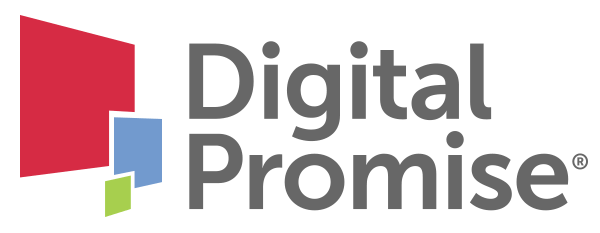 Project Planning Template Promoting Women’s Health

Adapted from: Southern Regional Education Board, Unit Planning Template, 592 10th St. N.W., Atlanta, GA 30318-5776COURSE:BusinessDURATION:3 weeksTEACHER:Promoting Women’s HealthGLOBAL ISSUE OVERVIEWGLOBAL ISSUE OVERVIEWGLOBAL ISSUE OVERVIEWGLOBAL ISSUE OVERVIEWSex-based health disparities are evident throughout the world; however, nowhere are these disparities greater than in resource-poor countries. Women in developing nations lack basic health care and face life-debilitating and life-threatening health issues. Some health issues never existed in the West, whereas science eradicated others decades ago. Maternal mortality, female genital cutting, child marriage, human immunodeficiency virus (HIV)/AIDS, and cervical cancer are a few of the issues that plague developing nations. Inadequate health care affects families, communities, and countries. For the enormous numbers of people without access to health care, there is a terrible paradox: poverty exacerbates poor health while poor health makes it harder to get out of poverty. Many developing countries, alone and via strategic partnerships, are attempting to address these health care issues, but face a number of challenges.http://www.ncbi.nlm.nih.gov/pmc/articles/PMC2492587/Global Competencies Addressed:Investigate the World: Initiate investigations of the world by framing questions, analyzing and synthesizing relevant evidence, and drawing reasonable conclusions about global issues.Recognize Perspectives: Recognize, articulate, and apply an understanding of different perspectives.Communicate Ideas: Select and apply appropriate tools and strategies to communicate and collaborate effectively, meeting the needs and expectations of diverse individuals and groups.Take Action: Translate ideas, concerns, and findings into appropriate and responsible individual or collaborative actions to improve conditions.Sex-based health disparities are evident throughout the world; however, nowhere are these disparities greater than in resource-poor countries. Women in developing nations lack basic health care and face life-debilitating and life-threatening health issues. Some health issues never existed in the West, whereas science eradicated others decades ago. Maternal mortality, female genital cutting, child marriage, human immunodeficiency virus (HIV)/AIDS, and cervical cancer are a few of the issues that plague developing nations. Inadequate health care affects families, communities, and countries. For the enormous numbers of people without access to health care, there is a terrible paradox: poverty exacerbates poor health while poor health makes it harder to get out of poverty. Many developing countries, alone and via strategic partnerships, are attempting to address these health care issues, but face a number of challenges.http://www.ncbi.nlm.nih.gov/pmc/articles/PMC2492587/Global Competencies Addressed:Investigate the World: Initiate investigations of the world by framing questions, analyzing and synthesizing relevant evidence, and drawing reasonable conclusions about global issues.Recognize Perspectives: Recognize, articulate, and apply an understanding of different perspectives.Communicate Ideas: Select and apply appropriate tools and strategies to communicate and collaborate effectively, meeting the needs and expectations of diverse individuals and groups.Take Action: Translate ideas, concerns, and findings into appropriate and responsible individual or collaborative actions to improve conditions.Sex-based health disparities are evident throughout the world; however, nowhere are these disparities greater than in resource-poor countries. Women in developing nations lack basic health care and face life-debilitating and life-threatening health issues. Some health issues never existed in the West, whereas science eradicated others decades ago. Maternal mortality, female genital cutting, child marriage, human immunodeficiency virus (HIV)/AIDS, and cervical cancer are a few of the issues that plague developing nations. Inadequate health care affects families, communities, and countries. For the enormous numbers of people without access to health care, there is a terrible paradox: poverty exacerbates poor health while poor health makes it harder to get out of poverty. Many developing countries, alone and via strategic partnerships, are attempting to address these health care issues, but face a number of challenges.http://www.ncbi.nlm.nih.gov/pmc/articles/PMC2492587/Global Competencies Addressed:Investigate the World: Initiate investigations of the world by framing questions, analyzing and synthesizing relevant evidence, and drawing reasonable conclusions about global issues.Recognize Perspectives: Recognize, articulate, and apply an understanding of different perspectives.Communicate Ideas: Select and apply appropriate tools and strategies to communicate and collaborate effectively, meeting the needs and expectations of diverse individuals and groups.Take Action: Translate ideas, concerns, and findings into appropriate and responsible individual or collaborative actions to improve conditions.Sex-based health disparities are evident throughout the world; however, nowhere are these disparities greater than in resource-poor countries. Women in developing nations lack basic health care and face life-debilitating and life-threatening health issues. Some health issues never existed in the West, whereas science eradicated others decades ago. Maternal mortality, female genital cutting, child marriage, human immunodeficiency virus (HIV)/AIDS, and cervical cancer are a few of the issues that plague developing nations. Inadequate health care affects families, communities, and countries. For the enormous numbers of people without access to health care, there is a terrible paradox: poverty exacerbates poor health while poor health makes it harder to get out of poverty. Many developing countries, alone and via strategic partnerships, are attempting to address these health care issues, but face a number of challenges.http://www.ncbi.nlm.nih.gov/pmc/articles/PMC2492587/Global Competencies Addressed:Investigate the World: Initiate investigations of the world by framing questions, analyzing and synthesizing relevant evidence, and drawing reasonable conclusions about global issues.Recognize Perspectives: Recognize, articulate, and apply an understanding of different perspectives.Communicate Ideas: Select and apply appropriate tools and strategies to communicate and collaborate effectively, meeting the needs and expectations of diverse individuals and groups.Take Action: Translate ideas, concerns, and findings into appropriate and responsible individual or collaborative actions to improve conditions.STANDARDS ADDRESSEDSTANDARDS ADDRESSEDSTANDARDS ADDRESSEDSTANDARDS ADDRESSEDSTANDARDS ADDRESSEDSTANDARDS ADDRESSEDSTANDARDS ADDRESSEDSTANDARDS ADDRESSEDSTANDARDS ADDRESSEDSTANDARDS ADDRESSEDSTANDARDS ADDRESSEDSTANDARDS ADDRESSEDSTANDARDS ADDRESSEDSTANDARDS ADDRESSEDCareer/Technical Knowledge and SkillsCareer/Technical Knowledge and SkillsAcademic Knowledge and SkillsAcademic Knowledge and SkillsAcademic Knowledge and SkillsAcademic Knowledge and SkillsAcademic Knowledge and SkillsAcademic Knowledge and Skills21st Century Skills21st Century Skills21st Century Skills21st Century Skills21st Century Skills21st Century SkillsCCTCBM-MGT 3 Apply economic concepts fundamental to global business operations.    1. Describe global trade’s impact on business activities.BM-MGT 4 Employ and manage techniques, strategies, and systems to enhance business relationships.    2. Manage internal and external intercultural business relationships.CRP – 4 Communicate clearly, effectively, and with reason.CRP – 6 Demonstrate creativity and innovation.CRP – 7 Employ valid and reliable research strategies.CCTCBM-MGT 3 Apply economic concepts fundamental to global business operations.    1. Describe global trade’s impact on business activities.BM-MGT 4 Employ and manage techniques, strategies, and systems to enhance business relationships.    2. Manage internal and external intercultural business relationships.CRP – 4 Communicate clearly, effectively, and with reason.CRP – 6 Demonstrate creativity and innovation.CRP – 7 Employ valid and reliable research strategies.Writing: Communicate information and ideas in narrative, informative, and persuasive writing with clarity and effectiveness. W.9-10.3W.11-12.3WHST.9-10.2WHST.11-12.2WHST.9-10.4WHST.11-12.4Writing: Communicate information and ideas in narrative, informative, and persuasive writing with clarity and effectiveness. W.9-10.3W.11-12.3WHST.9-10.2WHST.11-12.2WHST.9-10.4WHST.11-12.4Writing: Communicate information and ideas in narrative, informative, and persuasive writing with clarity and effectiveness. W.9-10.3W.11-12.3WHST.9-10.2WHST.11-12.2WHST.9-10.4WHST.11-12.4Writing: Communicate information and ideas in narrative, informative, and persuasive writing with clarity and effectiveness. W.9-10.3W.11-12.3WHST.9-10.2WHST.11-12.2WHST.9-10.4WHST.11-12.4Writing: Communicate information and ideas in narrative, informative, and persuasive writing with clarity and effectiveness. W.9-10.3W.11-12.3WHST.9-10.2WHST.11-12.2WHST.9-10.4WHST.11-12.4Writing: Communicate information and ideas in narrative, informative, and persuasive writing with clarity and effectiveness. W.9-10.3W.11-12.3WHST.9-10.2WHST.11-12.2WHST.9-10.4WHST.11-12.4Learning and Innovation Skills:Critical Thinking and Problem SolvingCommunication and Collaboration
Life and Career Skills:Flexibility and AdaptabilityInitiative and Self-DirectionProductivity and AccountabilityLeadership and ResponsibilityLearning and Innovation Skills:Critical Thinking and Problem SolvingCommunication and Collaboration
Life and Career Skills:Flexibility and AdaptabilityInitiative and Self-DirectionProductivity and AccountabilityLeadership and ResponsibilityLearning and Innovation Skills:Critical Thinking and Problem SolvingCommunication and Collaboration
Life and Career Skills:Flexibility and AdaptabilityInitiative and Self-DirectionProductivity and AccountabilityLeadership and ResponsibilityLearning and Innovation Skills:Critical Thinking and Problem SolvingCommunication and Collaboration
Life and Career Skills:Flexibility and AdaptabilityInitiative and Self-DirectionProductivity and AccountabilityLeadership and ResponsibilityLearning and Innovation Skills:Critical Thinking and Problem SolvingCommunication and Collaboration
Life and Career Skills:Flexibility and AdaptabilityInitiative and Self-DirectionProductivity and AccountabilityLeadership and ResponsibilityLearning and Innovation Skills:Critical Thinking and Problem SolvingCommunication and Collaboration
Life and Career Skills:Flexibility and AdaptabilityInitiative and Self-DirectionProductivity and AccountabilityLeadership and ResponsibilityPROJECT DEFINITION & GOALS/OBJECTIVESPROJECT DEFINITION & GOALS/OBJECTIVESPROJECT DEFINITION & GOALS/OBJECTIVESPROJECT DEFINITION & GOALS/OBJECTIVESPROJECT DEFINITION & GOALS/OBJECTIVESPROJECT DEFINITION & GOALS/OBJECTIVESPROJECT DEFINITION & GOALS/OBJECTIVESPROJECT DEFINITION & GOALS/OBJECTIVESPROJECT DEFINITION & GOALS/OBJECTIVESPROJECT DEFINITION & GOALS/OBJECTIVESPROJECT DEFINITION & GOALS/OBJECTIVESPROJECT DEFINITION & GOALS/OBJECTIVESPROJECT DEFINITION & GOALS/OBJECTIVESPROJECT DEFINITION & GOALS/OBJECTIVESUsing the top 10 issues of global women’s health, students will research a specific issue.Students will research effective methods of addressing the specific issue, identifying both problems and solutions.Students will research a specific geographic region.Based on their research results, students will create an effective promotional campaign to raise awareness and to encourage participation in the given program. Students could also create an infographic. You can use the infographic template and lesson plan found in the Global Career Planning unit (lesson 3) as an example. The instructor can proceed in a variety of ways:1. Assign one of the health care issues to a student or to teams of students. 
OR 
2. Allow students to choose or draw from a predetermined women’s health care issue.AND 

Assign a specific country from the UNICEF country profile or allow students to select or draw a specific country from the UNICEF country profile to research.
ORAssign each person/team the same health care issue but assign different countries to further illustrate how cultural factors impact the development of and promotion/implementation of programs.Using the top 10 issues of global women’s health, students will research a specific issue.Students will research effective methods of addressing the specific issue, identifying both problems and solutions.Students will research a specific geographic region.Based on their research results, students will create an effective promotional campaign to raise awareness and to encourage participation in the given program. Students could also create an infographic. You can use the infographic template and lesson plan found in the Global Career Planning unit (lesson 3) as an example. The instructor can proceed in a variety of ways:1. Assign one of the health care issues to a student or to teams of students. 
OR 
2. Allow students to choose or draw from a predetermined women’s health care issue.AND 

Assign a specific country from the UNICEF country profile or allow students to select or draw a specific country from the UNICEF country profile to research.
ORAssign each person/team the same health care issue but assign different countries to further illustrate how cultural factors impact the development of and promotion/implementation of programs.Using the top 10 issues of global women’s health, students will research a specific issue.Students will research effective methods of addressing the specific issue, identifying both problems and solutions.Students will research a specific geographic region.Based on their research results, students will create an effective promotional campaign to raise awareness and to encourage participation in the given program. Students could also create an infographic. You can use the infographic template and lesson plan found in the Global Career Planning unit (lesson 3) as an example. The instructor can proceed in a variety of ways:1. Assign one of the health care issues to a student or to teams of students. 
OR 
2. Allow students to choose or draw from a predetermined women’s health care issue.AND 

Assign a specific country from the UNICEF country profile or allow students to select or draw a specific country from the UNICEF country profile to research.
ORAssign each person/team the same health care issue but assign different countries to further illustrate how cultural factors impact the development of and promotion/implementation of programs.Using the top 10 issues of global women’s health, students will research a specific issue.Students will research effective methods of addressing the specific issue, identifying both problems and solutions.Students will research a specific geographic region.Based on their research results, students will create an effective promotional campaign to raise awareness and to encourage participation in the given program. Students could also create an infographic. You can use the infographic template and lesson plan found in the Global Career Planning unit (lesson 3) as an example. The instructor can proceed in a variety of ways:1. Assign one of the health care issues to a student or to teams of students. 
OR 
2. Allow students to choose or draw from a predetermined women’s health care issue.AND 

Assign a specific country from the UNICEF country profile or allow students to select or draw a specific country from the UNICEF country profile to research.
ORAssign each person/team the same health care issue but assign different countries to further illustrate how cultural factors impact the development of and promotion/implementation of programs.Using the top 10 issues of global women’s health, students will research a specific issue.Students will research effective methods of addressing the specific issue, identifying both problems and solutions.Students will research a specific geographic region.Based on their research results, students will create an effective promotional campaign to raise awareness and to encourage participation in the given program. Students could also create an infographic. You can use the infographic template and lesson plan found in the Global Career Planning unit (lesson 3) as an example. The instructor can proceed in a variety of ways:1. Assign one of the health care issues to a student or to teams of students. 
OR 
2. Allow students to choose or draw from a predetermined women’s health care issue.AND 

Assign a specific country from the UNICEF country profile or allow students to select or draw a specific country from the UNICEF country profile to research.
ORAssign each person/team the same health care issue but assign different countries to further illustrate how cultural factors impact the development of and promotion/implementation of programs.Using the top 10 issues of global women’s health, students will research a specific issue.Students will research effective methods of addressing the specific issue, identifying both problems and solutions.Students will research a specific geographic region.Based on their research results, students will create an effective promotional campaign to raise awareness and to encourage participation in the given program. Students could also create an infographic. You can use the infographic template and lesson plan found in the Global Career Planning unit (lesson 3) as an example. The instructor can proceed in a variety of ways:1. Assign one of the health care issues to a student or to teams of students. 
OR 
2. Allow students to choose or draw from a predetermined women’s health care issue.AND 

Assign a specific country from the UNICEF country profile or allow students to select or draw a specific country from the UNICEF country profile to research.
ORAssign each person/team the same health care issue but assign different countries to further illustrate how cultural factors impact the development of and promotion/implementation of programs.Using the top 10 issues of global women’s health, students will research a specific issue.Students will research effective methods of addressing the specific issue, identifying both problems and solutions.Students will research a specific geographic region.Based on their research results, students will create an effective promotional campaign to raise awareness and to encourage participation in the given program. Students could also create an infographic. You can use the infographic template and lesson plan found in the Global Career Planning unit (lesson 3) as an example. The instructor can proceed in a variety of ways:1. Assign one of the health care issues to a student or to teams of students. 
OR 
2. Allow students to choose or draw from a predetermined women’s health care issue.AND 

Assign a specific country from the UNICEF country profile or allow students to select or draw a specific country from the UNICEF country profile to research.
ORAssign each person/team the same health care issue but assign different countries to further illustrate how cultural factors impact the development of and promotion/implementation of programs.Using the top 10 issues of global women’s health, students will research a specific issue.Students will research effective methods of addressing the specific issue, identifying both problems and solutions.Students will research a specific geographic region.Based on their research results, students will create an effective promotional campaign to raise awareness and to encourage participation in the given program. Students could also create an infographic. You can use the infographic template and lesson plan found in the Global Career Planning unit (lesson 3) as an example. The instructor can proceed in a variety of ways:1. Assign one of the health care issues to a student or to teams of students. 
OR 
2. Allow students to choose or draw from a predetermined women’s health care issue.AND 

Assign a specific country from the UNICEF country profile or allow students to select or draw a specific country from the UNICEF country profile to research.
ORAssign each person/team the same health care issue but assign different countries to further illustrate how cultural factors impact the development of and promotion/implementation of programs.Using the top 10 issues of global women’s health, students will research a specific issue.Students will research effective methods of addressing the specific issue, identifying both problems and solutions.Students will research a specific geographic region.Based on their research results, students will create an effective promotional campaign to raise awareness and to encourage participation in the given program. Students could also create an infographic. You can use the infographic template and lesson plan found in the Global Career Planning unit (lesson 3) as an example. The instructor can proceed in a variety of ways:1. Assign one of the health care issues to a student or to teams of students. 
OR 
2. Allow students to choose or draw from a predetermined women’s health care issue.AND 

Assign a specific country from the UNICEF country profile or allow students to select or draw a specific country from the UNICEF country profile to research.
ORAssign each person/team the same health care issue but assign different countries to further illustrate how cultural factors impact the development of and promotion/implementation of programs.Using the top 10 issues of global women’s health, students will research a specific issue.Students will research effective methods of addressing the specific issue, identifying both problems and solutions.Students will research a specific geographic region.Based on their research results, students will create an effective promotional campaign to raise awareness and to encourage participation in the given program. Students could also create an infographic. You can use the infographic template and lesson plan found in the Global Career Planning unit (lesson 3) as an example. The instructor can proceed in a variety of ways:1. Assign one of the health care issues to a student or to teams of students. 
OR 
2. Allow students to choose or draw from a predetermined women’s health care issue.AND 

Assign a specific country from the UNICEF country profile or allow students to select or draw a specific country from the UNICEF country profile to research.
ORAssign each person/team the same health care issue but assign different countries to further illustrate how cultural factors impact the development of and promotion/implementation of programs.Using the top 10 issues of global women’s health, students will research a specific issue.Students will research effective methods of addressing the specific issue, identifying both problems and solutions.Students will research a specific geographic region.Based on their research results, students will create an effective promotional campaign to raise awareness and to encourage participation in the given program. Students could also create an infographic. You can use the infographic template and lesson plan found in the Global Career Planning unit (lesson 3) as an example. The instructor can proceed in a variety of ways:1. Assign one of the health care issues to a student or to teams of students. 
OR 
2. Allow students to choose or draw from a predetermined women’s health care issue.AND 

Assign a specific country from the UNICEF country profile or allow students to select or draw a specific country from the UNICEF country profile to research.
ORAssign each person/team the same health care issue but assign different countries to further illustrate how cultural factors impact the development of and promotion/implementation of programs.Using the top 10 issues of global women’s health, students will research a specific issue.Students will research effective methods of addressing the specific issue, identifying both problems and solutions.Students will research a specific geographic region.Based on their research results, students will create an effective promotional campaign to raise awareness and to encourage participation in the given program. Students could also create an infographic. You can use the infographic template and lesson plan found in the Global Career Planning unit (lesson 3) as an example. The instructor can proceed in a variety of ways:1. Assign one of the health care issues to a student or to teams of students. 
OR 
2. Allow students to choose or draw from a predetermined women’s health care issue.AND 

Assign a specific country from the UNICEF country profile or allow students to select or draw a specific country from the UNICEF country profile to research.
ORAssign each person/team the same health care issue but assign different countries to further illustrate how cultural factors impact the development of and promotion/implementation of programs.Using the top 10 issues of global women’s health, students will research a specific issue.Students will research effective methods of addressing the specific issue, identifying both problems and solutions.Students will research a specific geographic region.Based on their research results, students will create an effective promotional campaign to raise awareness and to encourage participation in the given program. Students could also create an infographic. You can use the infographic template and lesson plan found in the Global Career Planning unit (lesson 3) as an example. The instructor can proceed in a variety of ways:1. Assign one of the health care issues to a student or to teams of students. 
OR 
2. Allow students to choose or draw from a predetermined women’s health care issue.AND 

Assign a specific country from the UNICEF country profile or allow students to select or draw a specific country from the UNICEF country profile to research.
ORAssign each person/team the same health care issue but assign different countries to further illustrate how cultural factors impact the development of and promotion/implementation of programs.Using the top 10 issues of global women’s health, students will research a specific issue.Students will research effective methods of addressing the specific issue, identifying both problems and solutions.Students will research a specific geographic region.Based on their research results, students will create an effective promotional campaign to raise awareness and to encourage participation in the given program. Students could also create an infographic. You can use the infographic template and lesson plan found in the Global Career Planning unit (lesson 3) as an example. The instructor can proceed in a variety of ways:1. Assign one of the health care issues to a student or to teams of students. 
OR 
2. Allow students to choose or draw from a predetermined women’s health care issue.AND 

Assign a specific country from the UNICEF country profile or allow students to select or draw a specific country from the UNICEF country profile to research.
ORAssign each person/team the same health care issue but assign different countries to further illustrate how cultural factors impact the development of and promotion/implementation of programs.SCENARIO OR PROBLEM: What scenario or problem will you use to engage students in this project?SCENARIO OR PROBLEM: What scenario or problem will you use to engage students in this project?SCENARIO OR PROBLEM: What scenario or problem will you use to engage students in this project?SCENARIO OR PROBLEM: What scenario or problem will you use to engage students in this project?SCENARIO OR PROBLEM: What scenario or problem will you use to engage students in this project?SCENARIO OR PROBLEM: What scenario or problem will you use to engage students in this project?SCENARIO OR PROBLEM: What scenario or problem will you use to engage students in this project?SCENARIO OR PROBLEM: What scenario or problem will you use to engage students in this project?SCENARIO OR PROBLEM: What scenario or problem will you use to engage students in this project?SCENARIO OR PROBLEM: What scenario or problem will you use to engage students in this project?SCENARIO OR PROBLEM: What scenario or problem will you use to engage students in this project?SCENARIO OR PROBLEM: What scenario or problem will you use to engage students in this project?SCENARIO OR PROBLEM: What scenario or problem will you use to engage students in this project?SCENARIO OR PROBLEM: What scenario or problem will you use to engage students in this project?Developing countries face enormous challenges in allocating scarce resources. Of particular concern is ensuring that policies and programs are as effective as possible. As an advisor to a local government, your task is to research a pressing women’s health care issue that is being addressed and create a promotional campaign (or infographic) to raise awareness of the issue and promote acceptance of and participation in the program/policy. Your final product should describe the benefits of the program/policy while being mindful of local cultural norms.Developing countries face enormous challenges in allocating scarce resources. Of particular concern is ensuring that policies and programs are as effective as possible. As an advisor to a local government, your task is to research a pressing women’s health care issue that is being addressed and create a promotional campaign (or infographic) to raise awareness of the issue and promote acceptance of and participation in the program/policy. Your final product should describe the benefits of the program/policy while being mindful of local cultural norms.Developing countries face enormous challenges in allocating scarce resources. Of particular concern is ensuring that policies and programs are as effective as possible. As an advisor to a local government, your task is to research a pressing women’s health care issue that is being addressed and create a promotional campaign (or infographic) to raise awareness of the issue and promote acceptance of and participation in the program/policy. Your final product should describe the benefits of the program/policy while being mindful of local cultural norms.Developing countries face enormous challenges in allocating scarce resources. Of particular concern is ensuring that policies and programs are as effective as possible. As an advisor to a local government, your task is to research a pressing women’s health care issue that is being addressed and create a promotional campaign (or infographic) to raise awareness of the issue and promote acceptance of and participation in the program/policy. Your final product should describe the benefits of the program/policy while being mindful of local cultural norms.Developing countries face enormous challenges in allocating scarce resources. Of particular concern is ensuring that policies and programs are as effective as possible. As an advisor to a local government, your task is to research a pressing women’s health care issue that is being addressed and create a promotional campaign (or infographic) to raise awareness of the issue and promote acceptance of and participation in the program/policy. Your final product should describe the benefits of the program/policy while being mindful of local cultural norms.Developing countries face enormous challenges in allocating scarce resources. Of particular concern is ensuring that policies and programs are as effective as possible. As an advisor to a local government, your task is to research a pressing women’s health care issue that is being addressed and create a promotional campaign (or infographic) to raise awareness of the issue and promote acceptance of and participation in the program/policy. Your final product should describe the benefits of the program/policy while being mindful of local cultural norms.Developing countries face enormous challenges in allocating scarce resources. Of particular concern is ensuring that policies and programs are as effective as possible. As an advisor to a local government, your task is to research a pressing women’s health care issue that is being addressed and create a promotional campaign (or infographic) to raise awareness of the issue and promote acceptance of and participation in the program/policy. Your final product should describe the benefits of the program/policy while being mindful of local cultural norms.Developing countries face enormous challenges in allocating scarce resources. Of particular concern is ensuring that policies and programs are as effective as possible. As an advisor to a local government, your task is to research a pressing women’s health care issue that is being addressed and create a promotional campaign (or infographic) to raise awareness of the issue and promote acceptance of and participation in the program/policy. Your final product should describe the benefits of the program/policy while being mindful of local cultural norms.Developing countries face enormous challenges in allocating scarce resources. Of particular concern is ensuring that policies and programs are as effective as possible. As an advisor to a local government, your task is to research a pressing women’s health care issue that is being addressed and create a promotional campaign (or infographic) to raise awareness of the issue and promote acceptance of and participation in the program/policy. Your final product should describe the benefits of the program/policy while being mindful of local cultural norms.Developing countries face enormous challenges in allocating scarce resources. Of particular concern is ensuring that policies and programs are as effective as possible. As an advisor to a local government, your task is to research a pressing women’s health care issue that is being addressed and create a promotional campaign (or infographic) to raise awareness of the issue and promote acceptance of and participation in the program/policy. Your final product should describe the benefits of the program/policy while being mindful of local cultural norms.Developing countries face enormous challenges in allocating scarce resources. Of particular concern is ensuring that policies and programs are as effective as possible. As an advisor to a local government, your task is to research a pressing women’s health care issue that is being addressed and create a promotional campaign (or infographic) to raise awareness of the issue and promote acceptance of and participation in the program/policy. Your final product should describe the benefits of the program/policy while being mindful of local cultural norms.Developing countries face enormous challenges in allocating scarce resources. Of particular concern is ensuring that policies and programs are as effective as possible. As an advisor to a local government, your task is to research a pressing women’s health care issue that is being addressed and create a promotional campaign (or infographic) to raise awareness of the issue and promote acceptance of and participation in the program/policy. Your final product should describe the benefits of the program/policy while being mindful of local cultural norms.Developing countries face enormous challenges in allocating scarce resources. Of particular concern is ensuring that policies and programs are as effective as possible. As an advisor to a local government, your task is to research a pressing women’s health care issue that is being addressed and create a promotional campaign (or infographic) to raise awareness of the issue and promote acceptance of and participation in the program/policy. Your final product should describe the benefits of the program/policy while being mindful of local cultural norms.Developing countries face enormous challenges in allocating scarce resources. Of particular concern is ensuring that policies and programs are as effective as possible. As an advisor to a local government, your task is to research a pressing women’s health care issue that is being addressed and create a promotional campaign (or infographic) to raise awareness of the issue and promote acceptance of and participation in the program/policy. Your final product should describe the benefits of the program/policy while being mindful of local cultural norms.Essential QuestionsEssential QuestionsEssential QuestionsEssential QuestionsEssential QuestionsGrade Level AdaptationsGrade Level AdaptationsGrade Level AdaptationsGrade Level AdaptationsGrade Level AdaptationsGrade Level AdaptationsGrade Level AdaptationsGrade Level AdaptationsGrade Level AdaptationsHow do countries with emerging economies answer the three basic economic questions of what to produce, how to produce, and for whom to produce? What is the economic impact of not addressing global women’s health issues?What impedes implementation of health care initiatives?What cultural factors must be considered and addressed when planning to implement health care initiatives?What communication and infrastructure factors must be considered when planning a promotional campaign?How do countries with emerging economies answer the three basic economic questions of what to produce, how to produce, and for whom to produce? What is the economic impact of not addressing global women’s health issues?What impedes implementation of health care initiatives?What cultural factors must be considered and addressed when planning to implement health care initiatives?What communication and infrastructure factors must be considered when planning a promotional campaign?How do countries with emerging economies answer the three basic economic questions of what to produce, how to produce, and for whom to produce? What is the economic impact of not addressing global women’s health issues?What impedes implementation of health care initiatives?What cultural factors must be considered and addressed when planning to implement health care initiatives?What communication and infrastructure factors must be considered when planning a promotional campaign?How do countries with emerging economies answer the three basic economic questions of what to produce, how to produce, and for whom to produce? What is the economic impact of not addressing global women’s health issues?What impedes implementation of health care initiatives?What cultural factors must be considered and addressed when planning to implement health care initiatives?What communication and infrastructure factors must be considered when planning a promotional campaign?How do countries with emerging economies answer the three basic economic questions of what to produce, how to produce, and for whom to produce? What is the economic impact of not addressing global women’s health issues?What impedes implementation of health care initiatives?What cultural factors must be considered and addressed when planning to implement health care initiatives?What communication and infrastructure factors must be considered when planning a promotional campaign?Younger students – Restrict the health care issues to the most developmentally appropriate ones; have students create a poster to raise awareness of the issue. Advanced students – Have students develop/deliver a presentation to a local service organization with international ties (such as Rotary International).Younger students – Restrict the health care issues to the most developmentally appropriate ones; have students create a poster to raise awareness of the issue. Advanced students – Have students develop/deliver a presentation to a local service organization with international ties (such as Rotary International).Younger students – Restrict the health care issues to the most developmentally appropriate ones; have students create a poster to raise awareness of the issue. Advanced students – Have students develop/deliver a presentation to a local service organization with international ties (such as Rotary International).Younger students – Restrict the health care issues to the most developmentally appropriate ones; have students create a poster to raise awareness of the issue. Advanced students – Have students develop/deliver a presentation to a local service organization with international ties (such as Rotary International).Younger students – Restrict the health care issues to the most developmentally appropriate ones; have students create a poster to raise awareness of the issue. Advanced students – Have students develop/deliver a presentation to a local service organization with international ties (such as Rotary International).Younger students – Restrict the health care issues to the most developmentally appropriate ones; have students create a poster to raise awareness of the issue. Advanced students – Have students develop/deliver a presentation to a local service organization with international ties (such as Rotary International).Younger students – Restrict the health care issues to the most developmentally appropriate ones; have students create a poster to raise awareness of the issue. Advanced students – Have students develop/deliver a presentation to a local service organization with international ties (such as Rotary International).Younger students – Restrict the health care issues to the most developmentally appropriate ones; have students create a poster to raise awareness of the issue. Advanced students – Have students develop/deliver a presentation to a local service organization with international ties (such as Rotary International).Younger students – Restrict the health care issues to the most developmentally appropriate ones; have students create a poster to raise awareness of the issue. Advanced students – Have students develop/deliver a presentation to a local service organization with international ties (such as Rotary International).ASSESSMENT: How will you determine what students have learned? (Check all that apply.)ASSESSMENT: How will you determine what students have learned? (Check all that apply.)ASSESSMENT: How will you determine what students have learned? (Check all that apply.)ASSESSMENT: How will you determine what students have learned? (Check all that apply.)ASSESSMENT: How will you determine what students have learned? (Check all that apply.)ASSESSMENT: How will you determine what students have learned? (Check all that apply.)ASSESSMENT: How will you determine what students have learned? (Check all that apply.)ASSESSMENT: How will you determine what students have learned? (Check all that apply.)ASSESSMENT: How will you determine what students have learned? (Check all that apply.)ASSESSMENT: How will you determine what students have learned? (Check all that apply.)ASSESSMENT: How will you determine what students have learned? (Check all that apply.)ASSESSMENT: How will you determine what students have learned? (Check all that apply.)FORMATIVEFORMATIVEFORMATIVEFORMATIVEFORMATIVEFORMATIVESUMMATIVESUMMATIVESUMMATIVESUMMATIVESUMMATIVESUMMATIVEQuizzes/TestsQuizzes/TestsQuizzes/TestsQuizzes/TestsMultiple Choice/Short Answer TestMultiple Choice/Short Answer TestMultiple Choice/Short Answer TestMultiple Choice/Short Answer TestNotes/Graphic RepresentationsNotes/Graphic RepresentationsNotes/Graphic RepresentationsNotes/Graphic RepresentationsXXEssay TestEssay TestEssay TestEssay TestRough DraftRough DraftRough DraftRough DraftWritten Product with RubricWritten Product with RubricWritten Product with RubricWritten Product with RubricPractice PresentationPractice PresentationPractice PresentationPractice PresentationOral Presentation with RubricOral Presentation with RubricOral Presentation with RubricOral Presentation with RubricPreliminary Plans/Goals/Checklists of ProgressPreliminary Plans/Goals/Checklists of ProgressPreliminary Plans/Goals/Checklists of ProgressPreliminary Plans/Goals/Checklists of ProgressXXOther Product or Performance with RubricOther Product or Performance with RubricOther Product or Performance with RubricOther Product or Performance with RubricXXJournal/Learning Log Adapted from Tammy Worcester TangJournal/Learning Log Adapted from Tammy Worcester TangJournal/Learning Log Adapted from Tammy Worcester TangJournal/Learning Log Adapted from Tammy Worcester TangSelf-Evaluation or ReflectionSelf-Evaluation or ReflectionSelf-Evaluation or ReflectionSelf-Evaluation or ReflectionXXOther:  Fishbowl DiscussionOther:  Fishbowl DiscussionOther:  Fishbowl DiscussionOther:  Fishbowl DiscussionXXEvaluation by Authentic AudienceEvaluation by Authentic AudienceEvaluation by Authentic AudienceEvaluation by Authentic AudienceOther:  Peer Edit Review using RubricOther:  Peer Edit Review using RubricOther:  Peer Edit Review using RubricOther:  Peer Edit Review using RubricXXMATERIALS, RESOURCES, or CONSTRAINTS: What materials and resources will be needed? Are there any perceived challenges?MATERIALS, RESOURCES, or CONSTRAINTS: What materials and resources will be needed? Are there any perceived challenges?MATERIALS, RESOURCES, or CONSTRAINTS: What materials and resources will be needed? Are there any perceived challenges?MATERIALS, RESOURCES, or CONSTRAINTS: What materials and resources will be needed? Are there any perceived challenges?MATERIALS, RESOURCES, or CONSTRAINTS: What materials and resources will be needed? Are there any perceived challenges?MATERIALS, RESOURCES, or CONSTRAINTS: What materials and resources will be needed? Are there any perceived challenges?MATERIALS, RESOURCES, or CONSTRAINTS: What materials and resources will be needed? Are there any perceived challenges?MATERIALS, RESOURCES, or CONSTRAINTS: What materials and resources will be needed? Are there any perceived challenges?MATERIALS, RESOURCES, or CONSTRAINTS: What materials and resources will be needed? Are there any perceived challenges?MATERIALS, RESOURCES, or CONSTRAINTS: What materials and resources will be needed? Are there any perceived challenges?MATERIALS, RESOURCES, or CONSTRAINTS: What materials and resources will be needed? Are there any perceived challenges?MATERIALS, RESOURCES, or CONSTRAINTS: What materials and resources will be needed? Are there any perceived challenges?ComputerInternet access
Project Management Materials:Project Management Log from PBLWorks – https://my.pblworks.org/resource/document/project_management_log_team_tasks Project Rubric http://rubistar.4teachers.org/index.php?screen=ShowRubric&rubric_id=2623338&
(Instructor may choose to use a more product-specific rubric, depending on the product.)Student Self-Reflection on Project from PBLWorks: https://my.pblworks.org/resource/document/self_reflection_on_project_work LinksWorld Health Organization (WHO) Women’s Health: https://www.who.int/health-topics/women-s-health Ten Top Issues for Women’s Health (2015): http://www.who.int/life-course/news/commentaries/2015-intl-womens-day/en/PBS NewsHour’s Social Entrepreneurshttp://www.pbs.org/newshour/bb/social-entrepreneurs-changing-world/
Countdown 2030 Country Profiles
https://data.unicef.org/countdown-2030/UNICEFhttps://data.unicef.org/country/United Nations Documents: Beijing Platform for Action. Chapter IV. C. Women and Healthhttp://www.un-documents.net/bpa-4-c.htmComputerInternet access
Project Management Materials:Project Management Log from PBLWorks – https://my.pblworks.org/resource/document/project_management_log_team_tasks Project Rubric http://rubistar.4teachers.org/index.php?screen=ShowRubric&rubric_id=2623338&
(Instructor may choose to use a more product-specific rubric, depending on the product.)Student Self-Reflection on Project from PBLWorks: https://my.pblworks.org/resource/document/self_reflection_on_project_work LinksWorld Health Organization (WHO) Women’s Health: https://www.who.int/health-topics/women-s-health Ten Top Issues for Women’s Health (2015): http://www.who.int/life-course/news/commentaries/2015-intl-womens-day/en/PBS NewsHour’s Social Entrepreneurshttp://www.pbs.org/newshour/bb/social-entrepreneurs-changing-world/
Countdown 2030 Country Profiles
https://data.unicef.org/countdown-2030/UNICEFhttps://data.unicef.org/country/United Nations Documents: Beijing Platform for Action. Chapter IV. C. Women and Healthhttp://www.un-documents.net/bpa-4-c.htmComputerInternet access
Project Management Materials:Project Management Log from PBLWorks – https://my.pblworks.org/resource/document/project_management_log_team_tasks Project Rubric http://rubistar.4teachers.org/index.php?screen=ShowRubric&rubric_id=2623338&
(Instructor may choose to use a more product-specific rubric, depending on the product.)Student Self-Reflection on Project from PBLWorks: https://my.pblworks.org/resource/document/self_reflection_on_project_work LinksWorld Health Organization (WHO) Women’s Health: https://www.who.int/health-topics/women-s-health Ten Top Issues for Women’s Health (2015): http://www.who.int/life-course/news/commentaries/2015-intl-womens-day/en/PBS NewsHour’s Social Entrepreneurshttp://www.pbs.org/newshour/bb/social-entrepreneurs-changing-world/
Countdown 2030 Country Profiles
https://data.unicef.org/countdown-2030/UNICEFhttps://data.unicef.org/country/United Nations Documents: Beijing Platform for Action. Chapter IV. C. Women and Healthhttp://www.un-documents.net/bpa-4-c.htmComputerInternet access
Project Management Materials:Project Management Log from PBLWorks – https://my.pblworks.org/resource/document/project_management_log_team_tasks Project Rubric http://rubistar.4teachers.org/index.php?screen=ShowRubric&rubric_id=2623338&
(Instructor may choose to use a more product-specific rubric, depending on the product.)Student Self-Reflection on Project from PBLWorks: https://my.pblworks.org/resource/document/self_reflection_on_project_work LinksWorld Health Organization (WHO) Women’s Health: https://www.who.int/health-topics/women-s-health Ten Top Issues for Women’s Health (2015): http://www.who.int/life-course/news/commentaries/2015-intl-womens-day/en/PBS NewsHour’s Social Entrepreneurshttp://www.pbs.org/newshour/bb/social-entrepreneurs-changing-world/
Countdown 2030 Country Profiles
https://data.unicef.org/countdown-2030/UNICEFhttps://data.unicef.org/country/United Nations Documents: Beijing Platform for Action. Chapter IV. C. Women and Healthhttp://www.un-documents.net/bpa-4-c.htmComputerInternet access
Project Management Materials:Project Management Log from PBLWorks – https://my.pblworks.org/resource/document/project_management_log_team_tasks Project Rubric http://rubistar.4teachers.org/index.php?screen=ShowRubric&rubric_id=2623338&
(Instructor may choose to use a more product-specific rubric, depending on the product.)Student Self-Reflection on Project from PBLWorks: https://my.pblworks.org/resource/document/self_reflection_on_project_work LinksWorld Health Organization (WHO) Women’s Health: https://www.who.int/health-topics/women-s-health Ten Top Issues for Women’s Health (2015): http://www.who.int/life-course/news/commentaries/2015-intl-womens-day/en/PBS NewsHour’s Social Entrepreneurshttp://www.pbs.org/newshour/bb/social-entrepreneurs-changing-world/
Countdown 2030 Country Profiles
https://data.unicef.org/countdown-2030/UNICEFhttps://data.unicef.org/country/United Nations Documents: Beijing Platform for Action. Chapter IV. C. Women and Healthhttp://www.un-documents.net/bpa-4-c.htmComputerInternet access
Project Management Materials:Project Management Log from PBLWorks – https://my.pblworks.org/resource/document/project_management_log_team_tasks Project Rubric http://rubistar.4teachers.org/index.php?screen=ShowRubric&rubric_id=2623338&
(Instructor may choose to use a more product-specific rubric, depending on the product.)Student Self-Reflection on Project from PBLWorks: https://my.pblworks.org/resource/document/self_reflection_on_project_work LinksWorld Health Organization (WHO) Women’s Health: https://www.who.int/health-topics/women-s-health Ten Top Issues for Women’s Health (2015): http://www.who.int/life-course/news/commentaries/2015-intl-womens-day/en/PBS NewsHour’s Social Entrepreneurshttp://www.pbs.org/newshour/bb/social-entrepreneurs-changing-world/
Countdown 2030 Country Profiles
https://data.unicef.org/countdown-2030/UNICEFhttps://data.unicef.org/country/United Nations Documents: Beijing Platform for Action. Chapter IV. C. Women and Healthhttp://www.un-documents.net/bpa-4-c.htmComputerInternet access
Project Management Materials:Project Management Log from PBLWorks – https://my.pblworks.org/resource/document/project_management_log_team_tasks Project Rubric http://rubistar.4teachers.org/index.php?screen=ShowRubric&rubric_id=2623338&
(Instructor may choose to use a more product-specific rubric, depending on the product.)Student Self-Reflection on Project from PBLWorks: https://my.pblworks.org/resource/document/self_reflection_on_project_work LinksWorld Health Organization (WHO) Women’s Health: https://www.who.int/health-topics/women-s-health Ten Top Issues for Women’s Health (2015): http://www.who.int/life-course/news/commentaries/2015-intl-womens-day/en/PBS NewsHour’s Social Entrepreneurshttp://www.pbs.org/newshour/bb/social-entrepreneurs-changing-world/
Countdown 2030 Country Profiles
https://data.unicef.org/countdown-2030/UNICEFhttps://data.unicef.org/country/United Nations Documents: Beijing Platform for Action. Chapter IV. C. Women and Healthhttp://www.un-documents.net/bpa-4-c.htmComputerInternet access
Project Management Materials:Project Management Log from PBLWorks – https://my.pblworks.org/resource/document/project_management_log_team_tasks Project Rubric http://rubistar.4teachers.org/index.php?screen=ShowRubric&rubric_id=2623338&
(Instructor may choose to use a more product-specific rubric, depending on the product.)Student Self-Reflection on Project from PBLWorks: https://my.pblworks.org/resource/document/self_reflection_on_project_work LinksWorld Health Organization (WHO) Women’s Health: https://www.who.int/health-topics/women-s-health Ten Top Issues for Women’s Health (2015): http://www.who.int/life-course/news/commentaries/2015-intl-womens-day/en/PBS NewsHour’s Social Entrepreneurshttp://www.pbs.org/newshour/bb/social-entrepreneurs-changing-world/
Countdown 2030 Country Profiles
https://data.unicef.org/countdown-2030/UNICEFhttps://data.unicef.org/country/United Nations Documents: Beijing Platform for Action. Chapter IV. C. Women and Healthhttp://www.un-documents.net/bpa-4-c.htmComputerInternet access
Project Management Materials:Project Management Log from PBLWorks – https://my.pblworks.org/resource/document/project_management_log_team_tasks Project Rubric http://rubistar.4teachers.org/index.php?screen=ShowRubric&rubric_id=2623338&
(Instructor may choose to use a more product-specific rubric, depending on the product.)Student Self-Reflection on Project from PBLWorks: https://my.pblworks.org/resource/document/self_reflection_on_project_work LinksWorld Health Organization (WHO) Women’s Health: https://www.who.int/health-topics/women-s-health Ten Top Issues for Women’s Health (2015): http://www.who.int/life-course/news/commentaries/2015-intl-womens-day/en/PBS NewsHour’s Social Entrepreneurshttp://www.pbs.org/newshour/bb/social-entrepreneurs-changing-world/
Countdown 2030 Country Profiles
https://data.unicef.org/countdown-2030/UNICEFhttps://data.unicef.org/country/United Nations Documents: Beijing Platform for Action. Chapter IV. C. Women and Healthhttp://www.un-documents.net/bpa-4-c.htmComputerInternet access
Project Management Materials:Project Management Log from PBLWorks – https://my.pblworks.org/resource/document/project_management_log_team_tasks Project Rubric http://rubistar.4teachers.org/index.php?screen=ShowRubric&rubric_id=2623338&
(Instructor may choose to use a more product-specific rubric, depending on the product.)Student Self-Reflection on Project from PBLWorks: https://my.pblworks.org/resource/document/self_reflection_on_project_work LinksWorld Health Organization (WHO) Women’s Health: https://www.who.int/health-topics/women-s-health Ten Top Issues for Women’s Health (2015): http://www.who.int/life-course/news/commentaries/2015-intl-womens-day/en/PBS NewsHour’s Social Entrepreneurshttp://www.pbs.org/newshour/bb/social-entrepreneurs-changing-world/
Countdown 2030 Country Profiles
https://data.unicef.org/countdown-2030/UNICEFhttps://data.unicef.org/country/United Nations Documents: Beijing Platform for Action. Chapter IV. C. Women and Healthhttp://www.un-documents.net/bpa-4-c.htmComputerInternet access
Project Management Materials:Project Management Log from PBLWorks – https://my.pblworks.org/resource/document/project_management_log_team_tasks Project Rubric http://rubistar.4teachers.org/index.php?screen=ShowRubric&rubric_id=2623338&
(Instructor may choose to use a more product-specific rubric, depending on the product.)Student Self-Reflection on Project from PBLWorks: https://my.pblworks.org/resource/document/self_reflection_on_project_work LinksWorld Health Organization (WHO) Women’s Health: https://www.who.int/health-topics/women-s-health Ten Top Issues for Women’s Health (2015): http://www.who.int/life-course/news/commentaries/2015-intl-womens-day/en/PBS NewsHour’s Social Entrepreneurshttp://www.pbs.org/newshour/bb/social-entrepreneurs-changing-world/
Countdown 2030 Country Profiles
https://data.unicef.org/countdown-2030/UNICEFhttps://data.unicef.org/country/United Nations Documents: Beijing Platform for Action. Chapter IV. C. Women and Healthhttp://www.un-documents.net/bpa-4-c.htmComputerInternet access
Project Management Materials:Project Management Log from PBLWorks – https://my.pblworks.org/resource/document/project_management_log_team_tasks Project Rubric http://rubistar.4teachers.org/index.php?screen=ShowRubric&rubric_id=2623338&
(Instructor may choose to use a more product-specific rubric, depending on the product.)Student Self-Reflection on Project from PBLWorks: https://my.pblworks.org/resource/document/self_reflection_on_project_work LinksWorld Health Organization (WHO) Women’s Health: https://www.who.int/health-topics/women-s-health Ten Top Issues for Women’s Health (2015): http://www.who.int/life-course/news/commentaries/2015-intl-womens-day/en/PBS NewsHour’s Social Entrepreneurshttp://www.pbs.org/newshour/bb/social-entrepreneurs-changing-world/
Countdown 2030 Country Profiles
https://data.unicef.org/countdown-2030/UNICEFhttps://data.unicef.org/country/United Nations Documents: Beijing Platform for Action. Chapter IV. C. Women and Healthhttp://www.un-documents.net/bpa-4-c.htmSUPPORT, MODIFICATIONS, AND EXTENSIONS: What is needed to provide support for students who have difficulty learning the content, modify for students with special learning needs, or to provide enrichment for advanced students?SUPPORT, MODIFICATIONS, AND EXTENSIONS: What is needed to provide support for students who have difficulty learning the content, modify for students with special learning needs, or to provide enrichment for advanced students?SUPPORT, MODIFICATIONS, AND EXTENSIONS: What is needed to provide support for students who have difficulty learning the content, modify for students with special learning needs, or to provide enrichment for advanced students?SUPPORT, MODIFICATIONS, AND EXTENSIONS: What is needed to provide support for students who have difficulty learning the content, modify for students with special learning needs, or to provide enrichment for advanced students?SUPPORT, MODIFICATIONS, AND EXTENSIONS: What is needed to provide support for students who have difficulty learning the content, modify for students with special learning needs, or to provide enrichment for advanced students?SUPPORT, MODIFICATIONS, AND EXTENSIONS: What is needed to provide support for students who have difficulty learning the content, modify for students with special learning needs, or to provide enrichment for advanced students?SUPPORT, MODIFICATIONS, AND EXTENSIONS: What is needed to provide support for students who have difficulty learning the content, modify for students with special learning needs, or to provide enrichment for advanced students?SUPPORT, MODIFICATIONS, AND EXTENSIONS: What is needed to provide support for students who have difficulty learning the content, modify for students with special learning needs, or to provide enrichment for advanced students?SUPPORT, MODIFICATIONS, AND EXTENSIONS: What is needed to provide support for students who have difficulty learning the content, modify for students with special learning needs, or to provide enrichment for advanced students?SUPPORT, MODIFICATIONS, AND EXTENSIONS: What is needed to provide support for students who have difficulty learning the content, modify for students with special learning needs, or to provide enrichment for advanced students?SUPPORT, MODIFICATIONS, AND EXTENSIONS: What is needed to provide support for students who have difficulty learning the content, modify for students with special learning needs, or to provide enrichment for advanced students?SUPPORT, MODIFICATIONS, AND EXTENSIONS: What is needed to provide support for students who have difficulty learning the content, modify for students with special learning needs, or to provide enrichment for advanced students?  Infographic – How the World Gives Birth, National Geographic, April 2016, Vol. 229, no. 4.Students needing additional help – schedule time for individual and small group work with instructor.
Peer edit review
Enrichment – Research and report on current initiatives.  Infographic – How the World Gives Birth, National Geographic, April 2016, Vol. 229, no. 4.Students needing additional help – schedule time for individual and small group work with instructor.
Peer edit review
Enrichment – Research and report on current initiatives.  Infographic – How the World Gives Birth, National Geographic, April 2016, Vol. 229, no. 4.Students needing additional help – schedule time for individual and small group work with instructor.
Peer edit review
Enrichment – Research and report on current initiatives.  Infographic – How the World Gives Birth, National Geographic, April 2016, Vol. 229, no. 4.Students needing additional help – schedule time for individual and small group work with instructor.
Peer edit review
Enrichment – Research and report on current initiatives.  Infographic – How the World Gives Birth, National Geographic, April 2016, Vol. 229, no. 4.Students needing additional help – schedule time for individual and small group work with instructor.
Peer edit review
Enrichment – Research and report on current initiatives.  Infographic – How the World Gives Birth, National Geographic, April 2016, Vol. 229, no. 4.Students needing additional help – schedule time for individual and small group work with instructor.
Peer edit review
Enrichment – Research and report on current initiatives.  Infographic – How the World Gives Birth, National Geographic, April 2016, Vol. 229, no. 4.Students needing additional help – schedule time for individual and small group work with instructor.
Peer edit review
Enrichment – Research and report on current initiatives.  Infographic – How the World Gives Birth, National Geographic, April 2016, Vol. 229, no. 4.Students needing additional help – schedule time for individual and small group work with instructor.
Peer edit review
Enrichment – Research and report on current initiatives.  Infographic – How the World Gives Birth, National Geographic, April 2016, Vol. 229, no. 4.Students needing additional help – schedule time for individual and small group work with instructor.
Peer edit review
Enrichment – Research and report on current initiatives.  Infographic – How the World Gives Birth, National Geographic, April 2016, Vol. 229, no. 4.Students needing additional help – schedule time for individual and small group work with instructor.
Peer edit review
Enrichment – Research and report on current initiatives.  Infographic – How the World Gives Birth, National Geographic, April 2016, Vol. 229, no. 4.Students needing additional help – schedule time for individual and small group work with instructor.
Peer edit review
Enrichment – Research and report on current initiatives.  Infographic – How the World Gives Birth, National Geographic, April 2016, Vol. 229, no. 4.Students needing additional help – schedule time for individual and small group work with instructor.
Peer edit review
Enrichment – Research and report on current initiatives.CALENDAR OF MAJOR LEARNING ACTIVITIES—What are the learning activities or tasks for each day? Are there any project milestones? When will formal assessment activities occur?CALENDAR OF MAJOR LEARNING ACTIVITIES—What are the learning activities or tasks for each day? Are there any project milestones? When will formal assessment activities occur?CALENDAR OF MAJOR LEARNING ACTIVITIES—What are the learning activities or tasks for each day? Are there any project milestones? When will formal assessment activities occur?CALENDAR OF MAJOR LEARNING ACTIVITIES—What are the learning activities or tasks for each day? Are there any project milestones? When will formal assessment activities occur?CALENDAR OF MAJOR LEARNING ACTIVITIES—What are the learning activities or tasks for each day? Are there any project milestones? When will formal assessment activities occur?CALENDAR OF MAJOR LEARNING ACTIVITIES—What are the learning activities or tasks for each day? Are there any project milestones? When will formal assessment activities occur?CALENDAR OF MAJOR LEARNING ACTIVITIES—What are the learning activities or tasks for each day? Are there any project milestones? When will formal assessment activities occur?CALENDAR OF MAJOR LEARNING ACTIVITIES—What are the learning activities or tasks for each day? Are there any project milestones? When will formal assessment activities occur?CALENDAR OF MAJOR LEARNING ACTIVITIES—What are the learning activities or tasks for each day? Are there any project milestones? When will formal assessment activities occur?CALENDAR OF MAJOR LEARNING ACTIVITIES—What are the learning activities or tasks for each day? Are there any project milestones? When will formal assessment activities occur?CALENDAR OF MAJOR LEARNING ACTIVITIES—What are the learning activities or tasks for each day? Are there any project milestones? When will formal assessment activities occur?CALENDAR OF MAJOR LEARNING ACTIVITIES—What are the learning activities or tasks for each day? Are there any project milestones? When will formal assessment activities occur?CALENDAR OF MAJOR LEARNING ACTIVITIES—What are the learning activities or tasks for each day? Are there any project milestones? When will formal assessment activities occur?Week 1Week 1Week 1Week 1Week 1Week 1Week 1Week 1Week 1Week 1Week 1Week 1Week 1MondayTuesdayTuesdayWednesdayWednesdayWednesdayWednesdayThursdayThursdayFridayFridayFridayFridayIntroduce topic – ALL read the following article: http://www.ncbi.nlm.nih.gov/pmc/articles/PMC2492587/using literacy strategy adapted from Mark Forget, Max Teaching
Distribute and discuss Project RubricFishbowl discussion of top 10 global women’s health care issues
Assign specific topics
Form teamsFishbowl discussion of top 10 global women’s health care issues
Assign specific topics
Form teamsResearchResearchResearchResearchResearch
Note checkResearch
Note checkResearch
Teams submit completed weekly Project Management PlanResearch
Teams submit completed weekly Project Management PlanResearch
Teams submit completed weekly Project Management PlanResearch
Teams submit completed weekly Project Management PlanWeek 2Week 2Week 2Week 2Week 2Week 2Week 2Week 2Week 2Week 2Week 2Team meeting/discussion to identify most suitable product for topic, generate tasks for Project Management PlanContinue research
Instructor meet with each team to review product selection, provide feedbackContinue research
Instructor meet with each team to review product selection, provide feedbackProgress check
Work on promotional product should be well under wayProgress check
Work on promotional product should be well under wayProgress check
Work on promotional product should be well under wayProgress check
Work on promotional product should be well under wayWork on productWork on productTeams submit completed weekly Project Management PlanTeams submit completed weekly Project Management PlanTeams submit completed weekly Project Management PlanTeams submit completed weekly Project Management PlanWeek 3Week 3Week 3Week 3Week 3Week 3Week 3Week 3Week 3Week 3Week 3Team meeting/discussion to generate tasks for Project Management Plan
Continue work on product
Instructor meets with each team to review final plansContinue work on productContinue work on productPeer edit review – at least one other team reviews product, using product rubric, and provides feedback
Revise product as needed per peer edit review feedbackPeer edit review – at least one other team reviews product, using product rubric, and provides feedback
Revise product as needed per peer edit review feedbackPeer edit review – at least one other team reviews product, using product rubric, and provides feedback
Revise product as needed per peer edit review feedbackPeer edit review – at least one other team reviews product, using product rubric, and provides feedback
Revise product as needed per peer edit review feedbackRevise product as needed per peer edit review feedbackRevise product as needed per peer edit review feedbackFinal products due
Complete self-reflection formFinal products due
Complete self-reflection formFinal products due
Complete self-reflection formFinal products due
Complete self-reflection formSTUDENT REFLECTION ACTIVITIES—How will students reflect on their work? Add reflection questions and/or activities here.STUDENT REFLECTION ACTIVITIES—How will students reflect on their work? Add reflection questions and/or activities here.STUDENT REFLECTION ACTIVITIES—How will students reflect on their work? Add reflection questions and/or activities here.STUDENT REFLECTION ACTIVITIES—How will students reflect on their work? Add reflection questions and/or activities here.STUDENT REFLECTION ACTIVITIES—How will students reflect on their work? Add reflection questions and/or activities here.STUDENT REFLECTION ACTIVITIES—How will students reflect on their work? Add reflection questions and/or activities here.STUDENT REFLECTION ACTIVITIES—How will students reflect on their work? Add reflection questions and/or activities here.STUDENT REFLECTION ACTIVITIES—How will students reflect on their work? Add reflection questions and/or activities here.STUDENT REFLECTION ACTIVITIES—How will students reflect on their work? Add reflection questions and/or activities here.STUDENT REFLECTION ACTIVITIES—How will students reflect on their work? Add reflection questions and/or activities here.STUDENT REFLECTION ACTIVITIES—How will students reflect on their work? Add reflection questions and/or activities here.Student Self-Reflection on Project from PBLWorks: https://my.pblworks.org/resource/document/self_reflection_on_project_work Student Self-Reflection on Project from PBLWorks: https://my.pblworks.org/resource/document/self_reflection_on_project_work Student Self-Reflection on Project from PBLWorks: https://my.pblworks.org/resource/document/self_reflection_on_project_work Student Self-Reflection on Project from PBLWorks: https://my.pblworks.org/resource/document/self_reflection_on_project_work Student Self-Reflection on Project from PBLWorks: https://my.pblworks.org/resource/document/self_reflection_on_project_work Student Self-Reflection on Project from PBLWorks: https://my.pblworks.org/resource/document/self_reflection_on_project_work Student Self-Reflection on Project from PBLWorks: https://my.pblworks.org/resource/document/self_reflection_on_project_work Student Self-Reflection on Project from PBLWorks: https://my.pblworks.org/resource/document/self_reflection_on_project_work Student Self-Reflection on Project from PBLWorks: https://my.pblworks.org/resource/document/self_reflection_on_project_work Student Self-Reflection on Project from PBLWorks: https://my.pblworks.org/resource/document/self_reflection_on_project_work Student Self-Reflection on Project from PBLWorks: https://my.pblworks.org/resource/document/self_reflection_on_project_work 